Supplemental Figure 1. Unadjusted and adjusted vaccine effectiveness of various vaccination histories against H3N2 virus infection associated MAARI, age ≥9 years, 2007-08.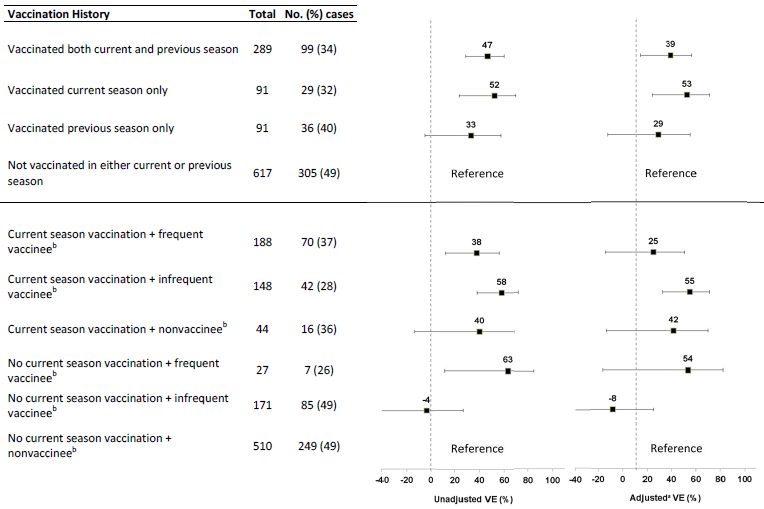 aAdjusted for age, gender, high-risk conditions, season, interval (days) from onset to sample collection, influenza diagnosis code in prior seasonsbAmong persons with ≥5 years of continuous residencyAbbreviations: VE, vaccine effectiveness; MAARI, medically attended acute respiratory illness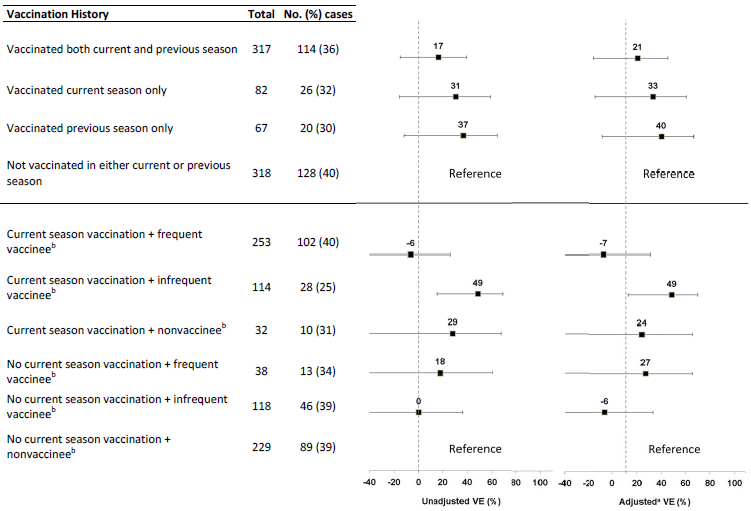 Supplemental Figure 2. Unadjusted and adjusted vaccine effectiveness of various vaccination histories against H3N2 virus infection associated MAARI, age ≥9 years, 2012-13.aAdjusted for age, gender, high-risk conditions, season, interval (days) from onset to sample collection, influenza diagnosis code in prior seasonsbAmong persons with ≥5 years of continuous residencyAbbreviations: VE, vaccine effectiveness; MAARI, medically attended acute respiratory illness